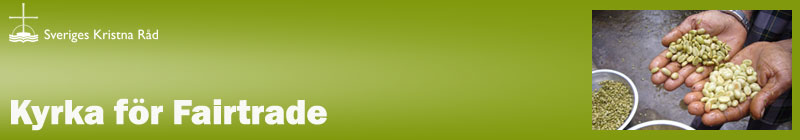 Pressmeddelande den 14 oktober 2011Fler än tio församlingar i Sverige diplomeras till Kyrka för Fairtrade under kampanjveckorna för FairtradeFöreningen för Fairtrade och Sveriges Kristna Råd lanserade 2009 utmärkelsen ”Kyrka för Fairtrade” för församlingar som främjar etisk konsumtion och rättvis handel. Förra året diplomerades tjugo församlingar, under våren 2011 diplomerades ytterligare fem församlingar och under kampanjen Fairtrade Fokus v.41-42 blir fler än 10 församlingar ”Kyrka för Fairtrade”.   För att bli diplomerad som ”Kyrka för Fairtrade” ska församlingen använda Fairtrade-certifierade produkter i sin verksamhet, informera och utbilda sina medlemmar om rättvis handel och samarbeta med andra aktörer i samhället för att på olika sätt främja etisk konsumtion och rättvis handel. Många församlingar driver frågorna om rättvis handel ekumeniskt och har representanter i Fairtrade city styrgrupper.- Jag är glad och stolt över att arbetet med rättvis handel har ekumenisk förankring och är en naturlig del av Sveriges Kristna Råd eftersom kyrkor i Sverige länge har varit drivande i Rättvis handel-rörelsen. De församlingar som diplomeras till Kyrka för Fairtrade har gjort stora insatser för att bekämpa orättvisor i världen vilket förtjänar att uppmärksammas, säger Lennart Molin, tf generalsekreterare för Sveriges Kristna Råd. Lennart Molin medverkar i ceremonin då flera församlingar i Norrköping diplomeras samtidigt, i baptistkyrkan i Norrköping lördagen den 22 oktober.Datum för diplomeringar under kampanjen: Betlehemskyrkan i Karlstad, Svenska Missionskyrkan, Örebro/Värmland/Dalslands distrikt, diplomerades 9/10Allerums församling, Svenska kyrkan, Lunds stift, diplomerades 9/10Fors-Rommele församling, Svenska kyrkan, Skara stift, diplomeras 16/10Hammarö församling, Svenska kyrkan, Karlstad stift, diplomeras 16/10Höörs församling, Svenska kyrkan, Lunds stift, diplomeras 16/10S:t Olofs församling, Svenska kyrkan, Linköpings stift, diplomeras 22/10Borgs församling, Svenska kyrkan, Linköpings stift, diplomeras 22/10S:t Johannes församling, Svenska kyrkan, Linköpings stift, diplomeras 22/10Metodistförsamlingen i Norrköping, Metodistkyrkan i Sverige, Östra regionen diplomeras 22/10 Norrköpings Baptistförsamling, Svenska Baptistsamfundet, Östgötadistriktet, diplomeras 22/10Håstenskyrkan, Varbergs Missionsförsamling, Svenska Missionskyrkan, Västra Götalands distrikt, diplomeras 23/10Floda Missionsförsamling, Svenska Missionskyrkan, Västra Götalands distrikt, diplomeras 23/10Mer information om projektet finns på: www.kyrkaforfairtrade.orgBilder för redaktionellt bruk finns på: http://www.fairtrade.se/cldoc/210.htmOm Du vill komma i kontakt med församlingarna som diplomeras, göra intervjuer eller få mer information om Kyrka för Fairtrade, hör av dig till Eva-Maria Munck, handläggare för Kyrka för Fairtrade, 08-453 68 08 eller eva-maria.munck@skr.org. 